501 N. DALE ST., SUITE 203, SAINT PAUL, MN 55103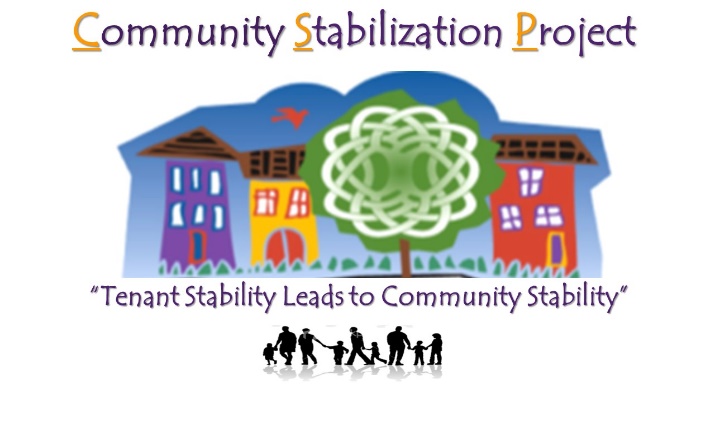 PHONE: (651) 225-8778FAX: (651) 225-4160E-MAIL: csp501dale@gmail.comWEBSITE: http://csp501dale.wix.com/communitystabprojectEach Phone Call is an OpportunityCommunity Stabilization Project (CSP) informs, educates, organizes, and advocates for social and economically disadvantaged tenants, preventing evictions and ensuring their rights are enforced. Through training, outreach, and a tenant hotline, CSP ensures that tenants and landlords alike are taking action to prevent displacement and to preserve stable, livable, healthy, and affordable housing across Frogtown and Rondo and beyond.Without CSP, no organization would be there to stand up for—and with—most of these distressed tenants. CSP’s grassroots connections and strong base of local volunteers ensures it can be the first point of contact for tenants in need and can intervene to improve their stability and, in doing so, the stability of their communities.A Range of ServicesCSP provides the following services, support, and advocacy on a regular basis:Tenant-landlord training on housing search, retention, rights, and responsibilitiesIndividualized counseling and hotline services to tenants facing distressed situationsSpecific education on issues like tenant screenings and unlawful detainersAssistance tenants in negotiations and court proceedingsReferrals for tenants/Landlords in units facing Revocation of CO or other unstable housing circumstancesOperation of an Emergency Rental Assistance Program for tenants facing evictionSupport to tenants in acting on their rights to use the Tenant Remedies Act (TRA)Advocacy for the enforcement and improvement of laws such as the Cold Weather Rule & DSI Connection of tenants to other resources they need, from job training to mental health servicesA Model for EmpowermentINTAKE/ADVOCACYCSP reaches tenants, Landlords & homeowners through walk-ins, phone calls, referrals, and direct outreach, and then immediately works to establish a stable community housing relationship.EDUCATIONCSP offers a rotating six-week tenant/landlord training, providing each with a full understandingof tenant rights and their respective responsibilities.ORGANIZINGAfter forming a relationship with tenants/landlords, CSP works with them and its community partners to address identified needs and pursue new policies and programs.POLICYCSP works with its communities and its legislators to advocate for housing policies that remove barriers and improve opportunities.